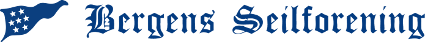 KUNNGJØRING - SOMMERREGATTA26. JUNI 2017Regattaen er åpen for følgende klasser:KnarrBANEOMRÅDE, LØPET OG MERKER:Baneområdet er på Raunefjorden med Korsfjorden som reservebane.Inntil fire seilaser vil bli avviklet.POENGBEREGNING:Lavpoengsystemet i Seilreglementet 2017-2020 appendiks A gjelder.PÅMELDING:Påmelding gjøres via https://www.sailracesystem.no/regatta?regatta=2764PÅMELDINGSFRIST: Lørdag 24. juni kl.08.00.STARTKONTINGENT:Knarr: kr. 250,-Betales via sailracesystemREGATTAKOMITE:Regattasjef: Gunnar GrevstadBanesjef: Gunnar Grevstad